ANIMALS IN THE LABORATORY - ALLERGENS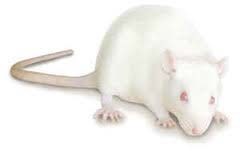 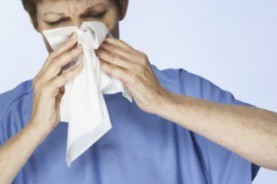 Animals Release Airborne AllergensAirborne Allergens Can Cause Allergy SymptomsMILD ANIMAL ALLERGY SYMPTOMSItchy or Watery Eyes“Runny” NoseSkin Rash or ItchinessNasal CongestionCoughREDUCE YOUR EXPOSURE: USE PERSONAL PROTECTIVE EQUIPMENTN-95 Mask*Eye protectionGlovesProtective Clothing* Use of an N95 mask requires fit testing. Call or email Office of Environmental Health & Safety (OEHS) to schedule fit testing at (313) 577-1200 or oehs@wayne.edu.For more information on animal allergen exposure reduction, visit Animal Contact on OEHS website.